FIRST AID COURSE ENROLMENT FORM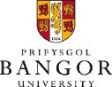 Please complete ALL Sections in BLOCK CAPITALSCandidate to complete parts 1 & 2, Line Manager part 3 & Finance to complete part 4If you wish to attend in the next 14 days, please phone the supplier on 07786 326411 for availability.PLEASE NOW EMAIL the FULLY completed form to                                 info@hyfforddiantmenaitraining.co.uk and e.riches@bangor.ac.uk